ФОТОТАБЛИЦА к акту осмотра территории № 5 от 01.06.2023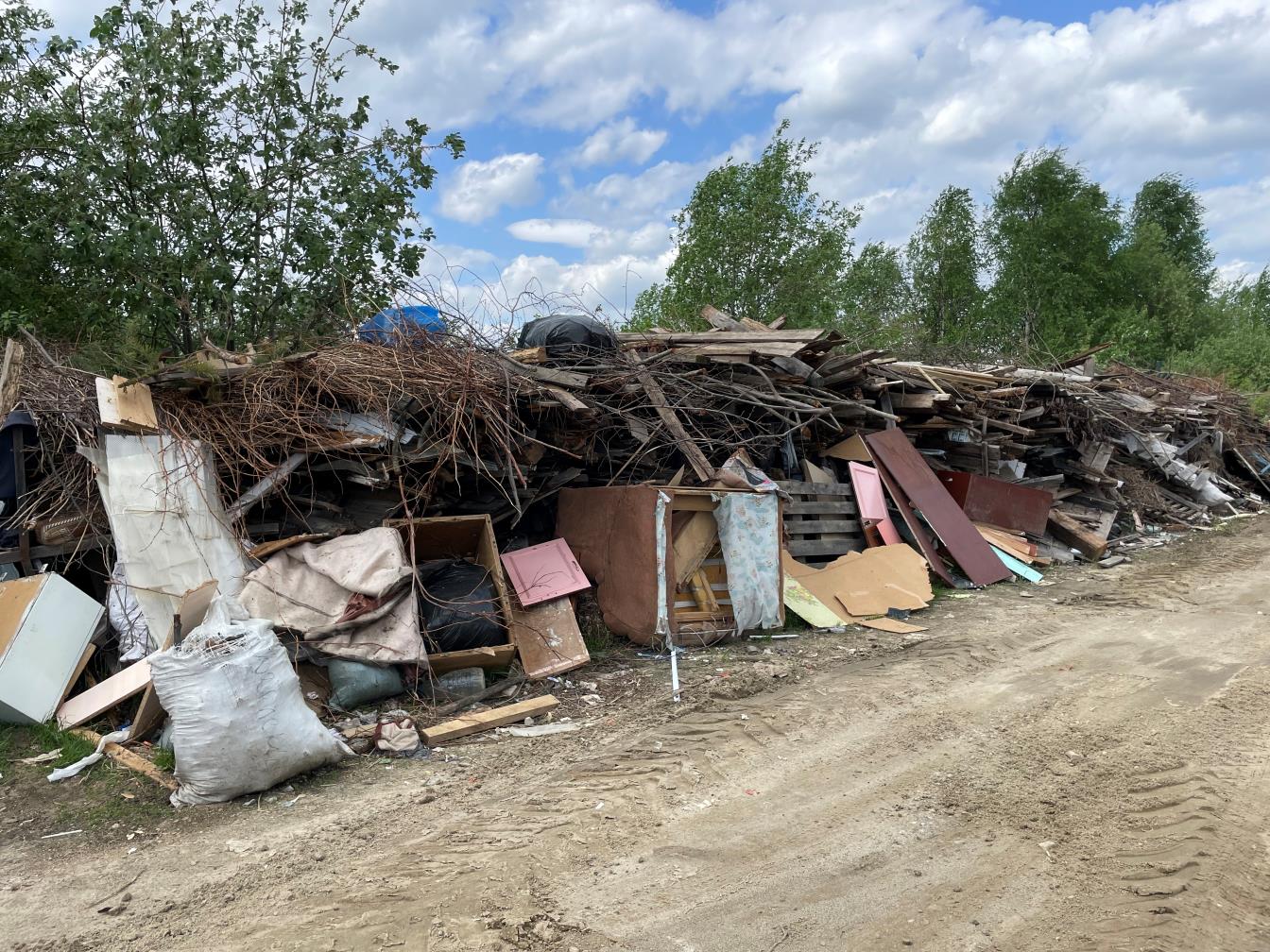 Ул.  Вокзальная, д. 13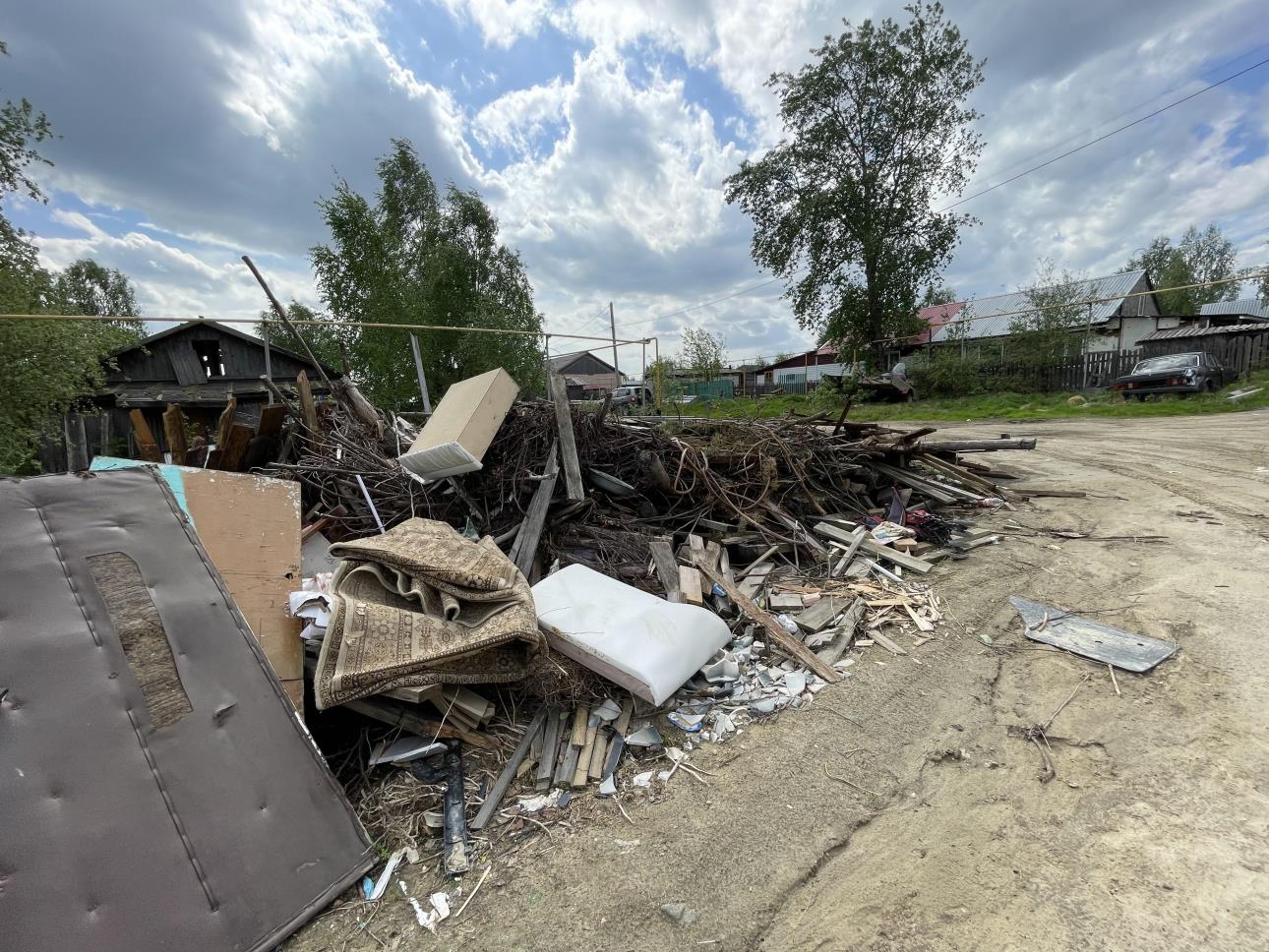 Ул. 50 лет ВЛКСМ 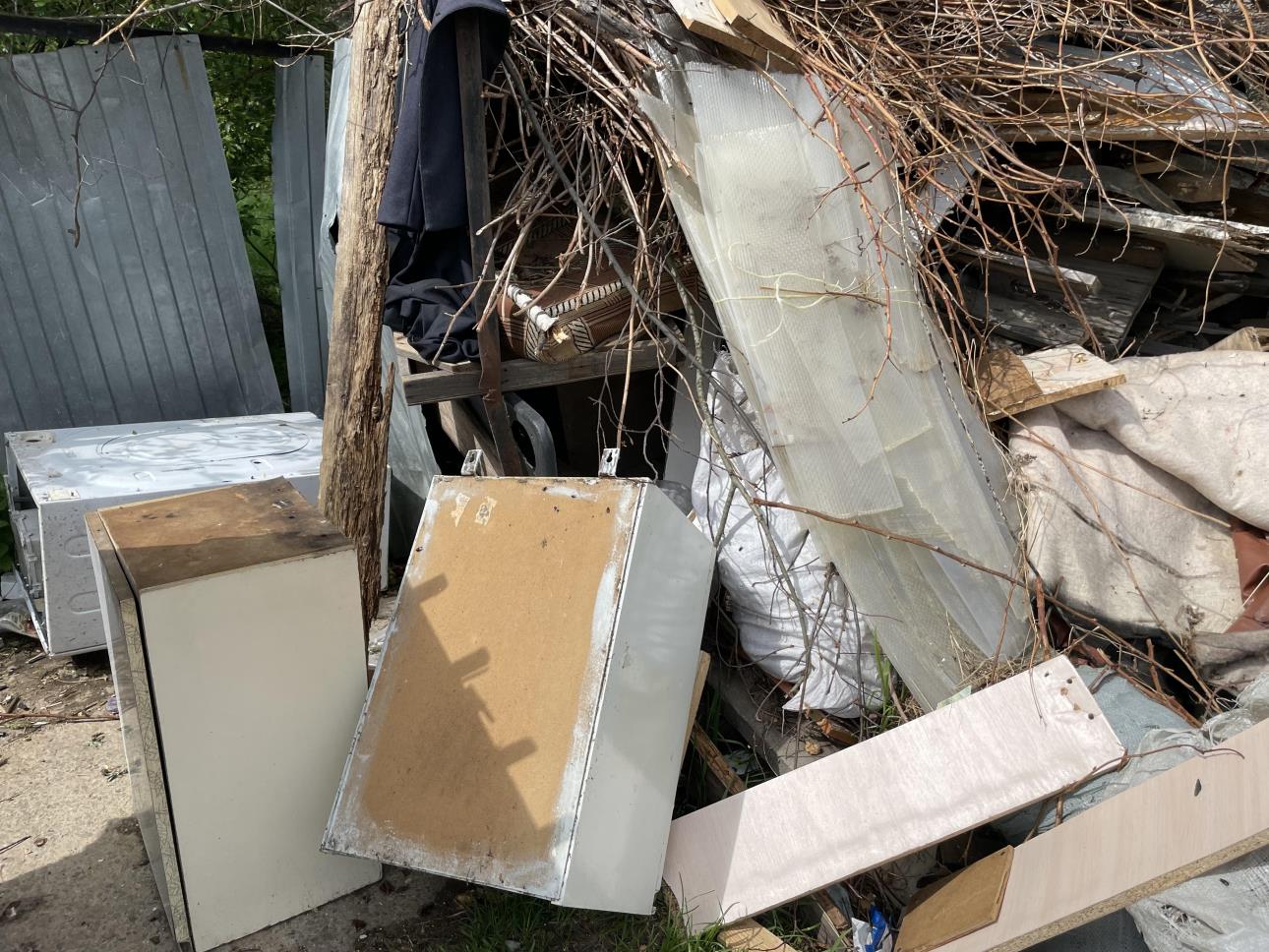 Ул. Молодежная, д.9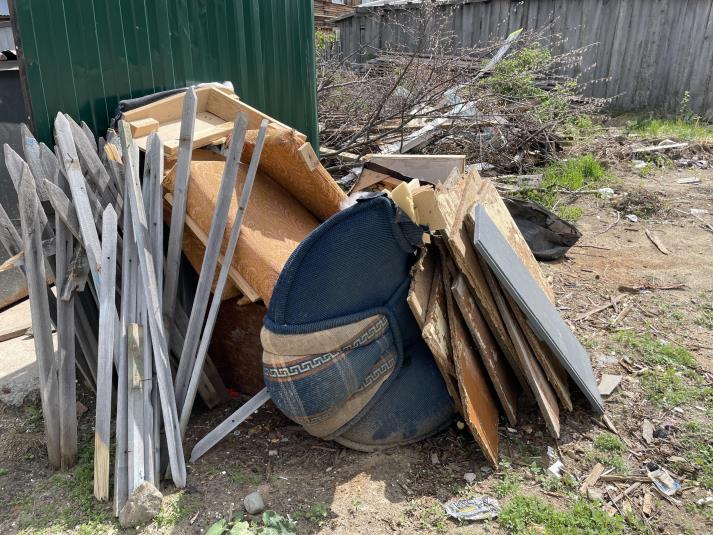 Ул. Вокзальная, д.6